Основные тенденции развития регистрируемого рынка труда Ленинградской областив 1 квартале 2022 годаВ 1 квартале 2022 года рынок труда Ленинградской области развивался стабильно                         с проявлением тенденции постепенного снижения регистрируемой безработицы. Сохранялась высокая активность жителей региона по поиску вариантов трудоустройства. Среди них граждане, имевшие ранее возможность длительное время не работать.	Поддержанию стабильной ситуации и недопущению резкого роста безработицы на рынке труда Ленинградской области способствовала реализация мероприятий Государственной программы Ленинградской области «Содействие занятости населения Ленинградской области» (далее – госпрограмма) (утверждена постановлением Правительства Ленинградской области                  от 7 декабря 2015 года № 466).В 1 квартале 2022 года гражданами поданы 14741 заявление о предоставлении государственных услуг (далее – госуслуга).Получили госуслуги:по профессиональной ориентации – 8720 человек;по психологической поддержке – 1070 безработных граждан;	по социальной адаптации – 1077 безработных граждан;	по содействию началу осуществления предпринимательской деятельности – 668 человек.Предложение рабочей силыВ 1 квартале 2022 года обратились в службу занятости за содействием в поиске подходящей работы 5556 человек, что на 4648 человек меньше, чем в 1 квартале 2021 года.Рынок труда Ленинградской области пополняли:жители области, работавшие в Санкт-Петербурге и других регионах, и уволенные                       по различным причинам. С начала 2022 года, это 1231 областной житель (обратившийся                    в службу занятости), на 757 человек больше, чем в 1 квартале 2021 года (474 человека);граждане, уволенные в связи с ликвидацией организации, либо сокращением численности или штата работников организации, – 387 человек (7% от обратившихся в поиске подходящей работы), что на 139 человек меньше, чем в 1 квартале 2021 года;граждане, которые в наибольшей степени испытывали трудности в поиске работы, из них:83 пенсионера (1,5% от обратившихся в поиске подходящей работы);210 инвалидов (3,8%);630 граждан, стремящихся возобновить трудовую деятельность после длительного (более года) перерыва, (11,3%);1988 родителей, имеющих несовершеннолетних детей (35,8%) и др.Среди граждан, обратившихся в поиске подходящей работы (5556 человек): незанятых граждан – 96,5% (в 1 квартале 2021 года – 95,1%);	женщин – 56,2% (в 1 квартале 2021 года – 56%);молодежи в возрасте 14-29 лет – 22,2% (в 1 квартале 2021 года – 27,8%).Безработные гражданеНа начало апреля 2022 года зарегистрировано безработными 3903 человека, что на 8905 человек меньше, чем на начало апреля 2021 года (12808 человек).В течение 1 квартала 2022 года на учет поставлено от 44 безработных граждан                          в Подпорожском муниципальном районе (1,9% от общей численности зарегистрированных безработных граждан) до 546 безработных граждан во Всеволожском муниципальном районе (23%). По всем причинам с регистрационного учета сняты 2915 безработных граждан, в том числе в связи с:трудоустройством – 1190 человек (41%);по другим причинам – 1725  человек (59%).Сокращение численности безработных граждан к началу апреля 2022 года по сравнению              с началом 2022 года отмечено в 16 муниципальных районах и Сосновоборском городском округе. В Кингисеппском и Сланцевском муниципальных районах численность безработных граждан незначительно увеличелась.Состав безработных граждан В общей численности безработных граждан, состоявших на учете в службе занятости населения, в начале апреля 2022 года (3903 человека):осуществлявших трудовую деятельность – 3728 человек (95,5%), из них:
по причинам прекращения трудовой деятельности:уволенные по собственному желанию – 2670 человек (71,6%);уволенные по соглашению сторон – 329 человек (8,8%);уволенные в связи с ликвидацией организации, либо прекращением деятельности индивидуальным предпринимателем – 387 человек (10,4%);уволенные с государственной службы – 55 человек (1,5%).по профессионально-квалификационному составу:работавшие по профессии рабочего – 1699 человек (45,6%);работавшие на должности служащего – 2029 человек (54,4%).Из 3903 безработных граждан:по возрасту:16-17 лет – 10 человек (0,3%);18-19 лет – 35 человек (0,9%);20-24 года – 158 человек (4%);25-29 лет – 317 человек (8,1%);30-34 года – 544 человека (13,9%);35-49 лет – 1707 человек (43,7%);50 лет и старше – 1132 человека (29%);по образованию:высшее образование – 1491 человек (38,2%);среднее проф. образование – 1322 человека (33,9%);	среднее общее образование – 580 человек (14,9%);основное общее образование – 457 человек (11,7%);не имеющие основного общего образования – 53 человека (1,4%);по отдельным категориям граждан:родителей, имеющих несовершеннолетних детей, всего – 1473 человека (37,7%);инвалидов – 286 человек (7,3%);граждан предпенсионного возраста – 718 человек (18,4%);граждан, стремящихся возобновить трудовую деятельность после длительного перерыва (более одного года), – 351 человек (9%);граждан, впервые ищущих работу (ранее не работавших), – 175 человек (4,5%).Распределение безработных граждан по продолжительности безработицыСредняя продолжительность безработицы в целом по Ленинградской области к началу апреля 2022 года незначительно увеличилась – до 4,1 месяца (в начале текущего года –                3,9 месяца).Уровень регистрируемой безработицыУровень регистрируемой безработицы в Ленинградской области на 01.04.2022 имел значение 0,4% (в начале 2022 года – 0,5%).                  При среднеобластном уровне регистрируемой безработицы в начале апреля 2022 года – 0,4%, по территориям этот показатель имел значение: от 0,2% в Гатчинском, Киришском, Ломоносовском муниципальных районах и Сосновоборском городском округе и до 0,7%                          в Сланцевском муниципальном районе. Тенденция незначительного увеличения безработицы к концу 1 квартала 2022 года наблюдалась в Кингисеппском муниципальном районе. Снижение уровня регистрируемой безработицы отмечено в 9 муниципальных районах и Сосновоборском городском округе.                      В Волховском, Выборгском, Гатчинском, Кировском, Приозерском, Сланцевском, Тихвинском муниципальных районах уровнь регистрируемой безработицы не изменился.Ленинградская область занимает 2-е место среди субъектов Российской Федерации                       по минимальному уровню регистрируемой безработицы. Уровень регистрируемой безработицы в Ленинградской области в 2,2 раза ниже,                       чем в Российской Федерации – 0,9% и в 2 раза ниже, чем по Северо-Западному Федеральному округу (далее – СЗФО) – 0,8%.Спрос на рабочую силуВ 1 квартале 2022 года взаимодействие с работодателями, в части предоставления информации о потребности в рабочей силе и подбора необходимых кадров, оставалось одним                из важных направлений деятельности службы занятости. По заявкам работодателей, в соответствии с их критериями осуществлялся подбор работников нужной профессии и квалификации.В течение 1 квартала 2022 года работодателями: заявлены 27465 «новых» вакансий;сняты с учета по различным причинам, в том числе в связи с трудоустройством                             на них граждан 24815 вакансий. В числе «новых» вакансий:1049 вакансий (3,8%) предоставлены организациями муниципальной формы собственности;2080 вакансий (7,6%) – государственной формы собственности;24336 вакансий (88,6%) – других форм собственности.На 1 апреля 2022 года текущий спрос на рабочую силу составлял 57370 вакансий,                  что на 2650 вакансий больше, чем в начале 2022 года (54720 вакансий).Вакансии представлены по 1197 наименованиям профессий и специальностям от 2400 работодателей, 46129 вакансий (80,4%) по рабочим профессиям, 11241 вакансия (19,6%) относятся к специальностям инженерно-технических работников и служащих. Из 57370 вакансий: 1104 вакансий заявлены под формирование кадрового резерва предприятий – перспективная потребность рабочей силы;34156 вакансий представлены от 25 организаций участвующих в мероприятиях по привлечению иностранной рабочей силы, наибольшее число вакансий (30101 вакансия) от работодателей Кингисеппского муниципального района (прием на работу российских граждан - жителей региона, безусловно, в приоритетном порядке); 2087 вакансий под квотируемые рабочие места; 4962 вакансии от работодателей государственной формы собственности (в т.ч. 1611 вакансий сферы здравоохранения);1832 вакансии от работодателей муниципальной формы собственности (в т.ч. 1231 вакансия сферы образования).13229 вакансий от реального сектора экономики.Наибольшую потребность в кадрах испытывали сферы: строительство, обрабатывающие производства, государственное управление и обеспечение военной безопасности; социальное обеспечение, транспортировка и хранение, деятельность в области здравоохранения и социальных услуг. Текущий спрос на рабочую силу по сравнению с началом марта увеличился в следующих сферах:строительство  – на 642 единицы;деятельность в области культуры, спорта, организации досуга и развлечений –                         на 82 единицы;государственное управление и обеспечение военной безопасности; социальное обеспечение – на 47 единиц;добыча полезных ископаемых – на 18 единиц;предоставление прочих видов услуг – на 9 единиц.Спрос на рабочую силу по сравнению с началом марта текущего года сократился 
в следующих сферах деятельности: обрабатывающие производства – на 720 единиц; транспортировка и хранение – на 324 единицы; торговля оптовая и розничная; ремонт автотранспортных средств и мотоциклов –                            на 233 единицы; сельское, лесное хозяйство, охота, рыболовство и рыбоводство – на 53 единицы; водоснабжение; водоотведение, организация сбора и утилизации отходов, деятельность 
по ликвидации загрязнений – на 37 единиц.Наиболее востребованные рабочие профессии:  монтажник – 10783 вакансии (по монтажу стальных и железобетонных конструкций, наружных трубопроводов, технологических трубопроводов, оборудования предприятий химической и нефтяной промышленности, систем вентиляции, кондиционирования воздуха, пневмотранспорта и аспирации, технологического оборудования и связанных с ним конструкций 
и др.);электрогазосварщик –  8223 вакансии;слесарь – 3016  вакансий (сантехник, по сборке металлоконструкций, ремонтник, механосборочных работ, по ремонту автомобилей, сборщик и др.);водитель – 1260 вакансий (автомобиля, погрузчика, автобуса, электро- и автотележки);оператор – 915 вакансий (станков с программным управлением, производственного участка,  автоматических и полуавтоматических линий станков и установок, машинного доения, окрасочно-сушильной линии и агрегата и др.).Наиболее востребованные должности инженерно-технических работников и служащих: мастер (строительных и монтажных работ, по ремонту технологического оборудования, участка, производственного обучения и др.) – 1961 вакансия;инженер (по охране труда, технолог, конструктор, по организации управления производством и др.) – 1400 вакансий;врач (педиатр-участковый, анестезиолог-реаниматолог, невролог, скорой помощи и др.) – 
498 вакансий; педагог (преподаватель, учитель) (психолог, дополнительного образования, социальный, логопед и др.) – 483 вакансии.Трудоустройство гражданПри содействии службы занятости в 1 квартале 2022 года:- трудоустроено на все виды работ 1765 человек;- эффективность трудоустройства граждан (отношение трудоустроенных граждан                     к ищущим работу гражданам обратившимся в службу занятости населения) – 31,8%.В 11 филиалах ГКУ ЦЗН ЛО этот показатель выше среднеобластного значения:Сланцевском (32,8%), Выборгском (34,9%), Кировском (35%), Гатчинском (35,1%), Приозерском (35,2%), Киришском (35,5%), Волосовском (36,9%), Подпорожском (37,3%), Тихвинском (47,5%), Кингисеппском (49%), Бокситогорском (64,8%).Важно, что 33% граждан, из числа трудоустроенных, работа предоставлена в период                  до признания их безработными.Среди трудоустроенных граждан:1014 женщин (57,5%);595 человек, из числа родителей имеющих, несовершеннолетних детей (33,7%);403 человека – молодежь в возрасте 14-29 лет (22,8%);140 граждан предпенсионного возраста (8%);77 инвалидов (4,4%).Временное трудоустройство различных категорий населения Безработные граждане, испытывающие трудности в поиске работыНа временные работы трудоустроено 26 безработных граждан, испытывающих трудности     в поиске работы, из них: 10 – инвалидов; 2 - гражданина, освобождённых из учреждений, исполняющих наказание в виде лишения свободы; 11 – граждан предпенсионного возраста;                      9 – родителей, имеющих несовершеннолетних детей; 1 - гражданин в возрасте  от 18 до 25 лет, имеющий среднее профессиональное образование или высшее образование и ищущий работу                  в течение года с даты выдачи  документа об образовании и о квалификации. В числе трудоустроенных: городских жителей – 20 человек; сельских жителей                            – 6 человек.Несовершеннолетние граждане в возрасте от 14 до 18 лет На временные работы трудоустроено 66 несовершеннолетних граждан в возрасте                     от 14 до 18 лет в свободное от учебы время, в том числе:40 подростков – городские жители;26 подростков – сельские жители.Подростки занимались благоустройством территорий организаций и населённых пунктов.Общественные работыНа общественные работы трудоустроено 129 граждан.Среди приступивших к оплачиваемым общественным работам: 92 человека – безработные граждане; 20 человек – инвалиды; 12 человек – граждане, стремящиеся возобновить трудовую деятельность после длительного (более года) перерыва;                    14 человек – граждане, впервые ищущие работу, из них: 9 человек – не имеющие квалификации.Самозанятость безработных гражданПроводилась работа по оказанию помощи безработным гражданам: в определении приоритетных направлений организации собственного дела, важных для развития социально-экономической инфраструктуры муниципальных образований; в направлении безработных граждан на обучение основам предпринимательства.В 1 квартале 2022 года: оказана госуслуга по содействию началу осуществления предпринимательской деятельности 668 безработным гражданам; открыли собственное дело после получения госуслуги по содействию самозанятости                     44 человека (6,6% от всех получивших госуслугу), в т.ч. зарегистрировались в качестве плательщиков налога на профессиональный доход 31 человек, в качестве индивидуального предпринимателя – 13 человек;оказана единовременная финансовая помощь при государственной регистрации                            12 безработным гражданам.Содействие занятости молодежиВ 1 квартале 2022 года в службу занятости обратились 1231 человек в возрасте 14-29 лет,   из них: трудоустроены 403 человека (32,7%). Молодые граждане получили комплекс госуслуг:по профессиональной ориентации – 5387 человек в возрасте 14-29 лет;по профессиональному обучению – 46 человек в возрасте 16-29 лет; по психологической поддержке – 132 человека в возрасте 16-29 лет;по социальной адаптации безработных граждан на рынке труда – 122 человека                                      в возрасте 16-29 лет;по содействию началу осуществления предпринимательской деятельности безработных граждан – 107 человек в возрасте 18-29 лет.Для учащихся общеобразовательных организаций проведены 4 ярмарки профессий, учебных мест и вакансий с целью оказания профориентационных услуг по выбору сферы деятельности, профессии, образовательной организации.В ярмарках участвовали 3239 школьников и 22 профессиональных образовательных организации Ленинградской области и Санкт-Петербурга.Проводилась работа по реализации мероприятия «Содействие трудоустройству граждан, нуждающихся в дополнительной поддержке», в части возмещения за счет средств областного бюджета Ленинградской области 50% затрат работодателей на выплату заработной платы,  трудоустроенным несовершеннолетним гражданам в возрасте от 14 до 18 лет и трудоустроенным выпускникам образовательных организаций, не имеющим опыта работы по полученной специальности, в течение трех лет после окончания образовательных организаций высшего или среднего профессионального образования. Предоставление социальных гарантий гражданам – одиноким, многодетным родителям, а также родителям, воспитывающим детей-инвалидов.Реализация мероприятий по содействию занятости женщин, воспитывающих несовершеннолетних детей, в том числе находящихся в отпуске по уходу за ребенком             до достижения им трех летЗа содействием в поиске подходящей работы в службу занятости обратились                              1988 родителей, имеющих несовершеннолетних детей, из них: многодетные родители –                      127 человек; одинокие родители – 23 человека; родители, имеющие детей-инвалидов – 1 человек.Трудоустроено 595 родителей, имеющих несовершеннолетних детей, из них: многодетные родители – 33 человека; одинокие родители – 7 человек.  Приступили к профессиональному обучению и дополнительному профессиональному образованию по направлению службы занятости: многодетные родители – 20 человек; одинокие родители – 2 человека.За содействием в поиске подходящей работы обратилось 1350 женщин, имеющих несовершеннолетних детей (67,9% от числа обратившихся родителей, имеющих несовершеннолетних детей). Трудоустроено 416 женщин, имеющих несовершеннолетних детей (30,8% от количества женщин, имеющих несовершеннолетних детей, обратившихся за содействием в поиске подходящей работы).Трудоустройство инвалидовВ 1 квартале 2022 года в службу занятости обратились за содействием в поиске подходящей работы 210 человек, относящихся к категории инвалидов (3,8% от всех обратившихся граждан).Трудоустроены 77 граждан, имеющих инвалидность (36,7% от числа обратившихся инвалидов).На 01.04.2022 на учете в службе занятости состояло 309 безработных граждан, относящихся к категории инвалидов. Граждане, относящиеся к категории инвалидов, получили следующие госуслуги:по профессиональной ориентации – 223 человека или 3,1% от общей численности граждан, получивших данную госуслугу; по психологической поддержке – 151 человек или 22,5% от общей численности граждан, получивших данную госуслугу;по социальной адаптации граждан на рынке труда – 126 человек или 18,3%  от общей численности граждан, получивших данную госуслугу;по организации оплачиваемых общественных работ – 20 человек или 15,5% от общей численности граждан, получивших данную госуслугу;по временному трудоустройству безработных граждан, испытывающих трудности в поиске работы – 10 человек или 40% от общей численности граждан, получивших данную госуслугу;по содействию началу осуществления предпринимательской деятельности безработных граждан – 110 человек или 16,5% от общей численности безработных граждан, получивших данную госуслугу.К профессиональному обучению и дополнительному профессиональному образованию приступили 5 граждан, относящихся к категории инвалидов, из числа безработных граждан, что составило 1,5% от общей численности безработных граждан, получивших данную госуслугу.Профессиональное обучение безработных инвалидов осуществлялось по 4 профессиям (специальностям), востребованным на рынке труда: кладовщик, оператор котельной, мастер маникюра (педикюра), специалист по закупкам и др.Заявленная работодателями потребность для трудоустройства инвалидов в счет квот составила 1676 вакансий.Контроль за приемом на работу инвалидов, в пределах установленной квоты, осуществляется комитетом по труду и занятости населения Ленинградской области (далее –комитет) посредством проведения плановых проверок юридических лиц, индивидуальных предпринимателей. В рамках реализации мероприятия госпрограммы «Создание рабочих мест для трудоустройства инвалидов с целью их интеграции в общество» 1 квартале 2022 года работодателями Ленинградской области создано 6 рабочих мест для трудоустройства инвалидов. В рамках реализации мероприятия «Содействие трудоустройству граждан, нуждающихся              в дополнительной поддержке», в части содействия занятости инвалидов, понимается компенсация расходов работодателей на выплату заработной платы трудоустроенного инвалида и доплату                    за наставничество сотруднику работодателя, на которого возлагаются обязанности                                  по осуществлению контроля за осуществлением трудоустроенным инвалидом трудовой деятельности, по оказанию помощи в исполнении инвалидом его функциональных обязанностей,     а также в получении им необходимых профессиональных навыков.Размер возмещения затрат работодателя на выплату заработной платы трудоустроенного инвалида и наставника равен размеру минимальной заработной платы в регионе.Максимальный срок компенсации расходов работодателей на выплату заработной платы трудоустроенного инвалида – 12 месяцев, на доплату за наставничество – 6 месяцев. В 1 квартале 2022 года в реализации мероприятия, приняли участие 37 человек.Занятость граждан, проживающих в сельской местностиВ службу занятости обратилось 1539 сельских жителей,  из них: трудоустроено 429 человек (28%). Службой занятости использовался комплекс мер, способствовавших повышению конкурентоспособности и трудоустройству жителей сельской местности.Из числа граждан – жителей сельской местности:получили госуслугу по профессиональной ориентации – 2538 человек; получили госуслугу по психологической поддержке – 275 безработных граждан;приступили к профессиональному обучению – 176 человек;получили госуслугу по социальной адаптации – 287 безработных граждан; получили госуслугу по содействию началу осуществления предпринимательской деятельности – 197 человек. Для информирования населения о ситуации с занятостью специалисты службы занятости выезжали в сельские поселения, проводили встречи с жителями, в том числе: с молодежью                    в школах, осуществляли приемы граждан, ищущих работу.Информирование жителей сельской местности осуществлялось также через средства массовой информации (далее - СМИ).Вовлечение в организуемые службой занятости мероприятия по снижению социальной напряженности на рынке труда сельских поселений, позволило повысить мотивацию сельских жителей к труду и поддержать их материально в период временного отсутствия работы.На 01.04.2022:в «банке» вакансий службы занятости находились 1007 вакансий, предоставленных предприятиями агропромышленного комплекса (1,8% от общего количества вакансий); на учете состояли 1138 безработных граждан, проживающих в сельской местности                     (на 95 человек меньше, чем в начале 2022 года). Занятость лиц, освобождённых из учреждений, исполняющих наказание в виде лишения свободыВ службу занятости обратились 19 человек, освобождённых из учреждений, исполняющих наказание в виде лишения свободы, каждый четвёртый трудоустроен.Работа по содействию трудоустройству лиц, освобождённых из учреждений, исполняющих наказание в виде лишения свободы, службой занятости начинается ещё до их освобождения. Ведётся переписка с администрациями исправительных учреждений, в которых отбывают наказание граждане, имеющие регистрацию в районах Ленинградской области.По запросам администраций исправительных учреждений специалисты ГКУ ЦЗН ЛО представляют сведения о вакансиях по имеющимся у граждан профессиям либо перечни вакансий, не требующих квалификации, а также информацию о возможности трудоустройства на общественные и временные работы. В учреждения исполнения наказаний направлены 239 писем.Граждане из числа освобождённых из учреждений, исполняющих наказание в виде лишения свободы, получили госуслуги:по профессиональной ориентации – 18 человек;по психологической поддержке – 9 человек;по социальной адаптации – 8 человек;по организации временного трудоустройства граждан, испытывающих трудности в поиске работы, – 2 человека.В рамках Соглашения о сотрудничестве комитета и Управления Федеральной службы исполнения наказания России по Санкт-Петербургу и Ленинградской области по содействию занятости лиц, подлежащих освобождению и освободившихся из учреждений, исполняющих наказание в виде лишения свободы, в 1 квартале 2021 года специалисты ГКУ ЦЗН ЛО провели 5 консультаций для осуждённых в исправительных учреждениях УФСИН России по г. Санкт-Петербургу и Ленинградской области. 95 гражданам, подлежащим освобождению, предоставлена информация о состоянии рынка труда, наиболее востребованных профессиях на рынке труда, а также о предоставляемых службой занятости госуслугах. Проведены 11 специализированных ярмарок вакансий для лиц, освобождённых из учреждений, исполняющих наказание в виде лишения свободы.Профессиональное обучение и дополнительное профессиональное образование по направлению службы занятости населения В 1 кварале 2022 года приступили к профессиональному обучению и дополнительному профессиональному образованию (далее – профессиональное обучение) по направлению службы занятости приступили к профессиональному обучению и дополнительному профессиональному образованию (далее – профессиональное обучение) по направлению центра занятости населения 329 безработных граждан.Профессиональное обучение безработных граждан осуществлялось по 35 профессиям (образовательным программам), имеющим спрос на рынке труда региона: «Водитель транспортных средств» (различные категории), «Делопроизводство и кадры», «Охранник», «Парикмахер», «Специалист по управлению персоналом», «Водитель погрузчика», «Складской учет на ПК», «Специалист по работе в программе «1С» и другие.На обучение по рабочим профессиям направлено 43,8% человек.В рамках мероприятия по опережающему обучению работников предприятий, находящихся под угрозой увольнения (в отношении которых проводятся мероприятия по высвобождению, работающих в режиме неполного рабочего времени, находящихся в состоянии простоя                         по инициативе работодателя), а также работников организаций (предприятий), осуществляющих реструктуризацию и (или) модернизацию производства, в соответствии с инвестиционными проектами, направленными на импортозамещение приступили к обучению 122 человека от трех предприятий, все продолжают обучение.Профессиональная ориентация граждан	В 1 квартале 2022 года гражданам оказано 8720 госуслуг по организации профессиональной ориентации граждан в целях выбора сферы деятельности (профессии), трудоустройства, прохождения профессионального обучения и получения дополнительного профессионального образования (далее – профориентационная услуга).	Основные получатели профориентационных услуг:	безработные граждане получили – 1662 профориентационные услуги;      граждане в возрасте 14-29 лет – 5387 профориентационных услуг;            граждане, стремящиеся возобновить трудовую деятельность после длительного (более года) перерыва – 464 профориентационные услуги;                        граждане предпенсионного возраста – 476 профориентационных услуг.            граждане, относящиеся к категории инвалидов, – 223 профориентационные услуги;                                                                                                                                                                                                                                                                                                                                                                                                                                                                                                                                                                             	граждане, уволенные в связи с ликвидацией организации, либо прекращением деятельности индивидуальным предпринимателем, сокращением численности или штата работников организации, индивидуального предпринимателя – 400 профориентационных услуг;Лицам из числа детей-сирот, детей оставшихся без попечения родителей – 44 услуги, воспитанникам школ-интернатов оказано 11 профориентационных услуг.Обучающимся в образовательных организациях оказано 4111 профориентационных услуг              в рамках исполнения госзадания по профессиональной ориентации, установленного подведомственному комитету ГАОУ ДО ЛО «ЦОПП «Профстандарт» (далее – Центр «Профстандарт»), из них трудоустроено по результатам 14 человек.Для 1629 студентов выпускных курсов образовательных учреждений среднего профессионального и высшего образования Ленинградской области проведено 33 мероприятия                 в рамках акции «Старт в карьеру». Цель мероприятия – познакомить выпускников региона с услугами Центра занятости населения для молодежи, содействие успешному трудоустройству.Во время проведения мероприятия его участники знакомятся с рынком труда региона, новыми инвестиционными проектами, учатся секретам формирования «Портфолио специалиста», написания резюме и успешного прохождения собеседования у работодателя. В 1 квартале 2022 года услуги по карьерному консультированию 25 граждан предоставили               5 профконсультантов из Бокситогорского, Волосовского, Выборгскорго и Гатчинского районов Ленинградской области. Карьерный консультант помогает человеку решить вопросы                               по достижению карьерных целей от выбора профессионального пути, поиска работы, переквалификации до формирования плана карьерногой роста. Данная услуга оказывается гражданам вне зависимости от места их проживания, в очной форме, с применением дистанционных технологий. В отчетный период проведены 20 профориентационных мероприятий, в которых приняли участие 120 жителей Ленинградской области: семинар-тренинг «Мои сильные стороны для трудоустройства», деловая игра «Я на рынке труда», профориентационная игра «Какая работа мне подойдет», круглый стол «Маршрут успеха», вебинар «Как найти работу по душе».Такжке в отчетный период проведены мероприятия для более 800 клиентов ГКУ ЦЗН ЛО, направленные на повышение финансовой грамотности. Мероприятия проводились в формате тестирования граждан на определение уровня финансовой грамотности (418 человек) и вебинаров, проводимых АО «Почта Банк». Вебинары транслировались в филиалах ГКУ ЦЗН ЛО два раза                  в месяц посредством Zoom-связи. В них приняли участие более 400 человек.Психологическая поддержка безработных гражданБезработным гражданам оказано 1070 госуслуг по психологической поддержке, которая направлена на активизацию позиции безработных граждан по поиску работы, помощь                        в преодолении психологических барьеров, препятствующих трудоустройству.Основные категории безработных граждан, получивших госуслугу по психологической поддержке безработных граждан:	граждане, относящиеся к категории инвалидов – 151 госуслуга;  граждане, стремящиеся возобновить трудовую деятельность после длительного (более года) перерыва – 121 госуслуга;	граждане, уволенные в связи с ликвидацией организации, либо прекращением деятельности индивидуальным предпринимателем, сокращением численности или штата работников организации, индивидуального предпринимателя – 127 госуслуг.В 1 квартале 2022 года проведено 27 мероприятий в формате семинаров и круглых столов             по психологической поддержке для 125 ищущих и безработных граждан, в том числе, 64 человека, длительно состоящих на учете.Социальная адаптация безработных граждан на рынке трудаСоциальная адаптация безработных граждан направлена на оказание практической помощи безработным гражданам в выработке эффективного поведения на рынке труда, путем обучения                и отработки навыков поиска работы, организации поиска работы, а также на повышение мотивации граждан к труду. Госуслугу по социальной адаптации безработных граждан на рынке труда получили                      1077 безработных граждан, из них: 125 инвалидов (11,6% от всех, получивших услугу);                      122 гражданина в возрасте 16-29 лет (11,3% от всех, получивших услугу); 126 граждан, стремящихся возобновить трудовую деятельность после длительного (более года) перерыва                       в работе (11,7% от всех, получивших услугу).С февраля 2022 года ежемесячно проводится вебинар «Инструменты карьеры», направленный на социальную адаптацию и психологическую поддержику безработных и ищущих работу граждан, в том числе, оказавшихся под риском увольнения. В проведенных двух мероприятиях приняли участие 184 человека. Ярмарки вакансийГКУ ЦЗН ЛО организована и проведена 71 ярмарка вакансий, участниками которых стали 4250 человек, 171 работодатель и 26 образовательных организаций.Информацию о проведении ярмарок вакансий через СМИ и по информационным сетям общего пользования получили 32,4 тыс. человек. Среди проведенных ярмарок: 42 – специализированные для разных категорий населения;      17 – мини-ярмарок; 5 – районные ярмарки вакансий; 4 – районные ярмарки профессий, учебных мест и вакансий; 3 – межрайонные.Среди специализированных ярмарок: 11 – для пенсионеров и лиц предпенсионного возраста; 11 – для лиц, вернувшихся из мест лишения свободы и отбывающих наказание условно; 9 – для инвалидов; 5 – для женщин имеющих детей до 18 лет; для  подростков – 3;                                 для общественных работ – 3.Информирование населения и работодателейВ 1 квартале 2022 года на сайте комитета опубликовано 42 информационных                                     и аналитических материала, сайт посетили 27,1 тыс. человек. Страницы комитета в социальных сетях оставались площадкой для активного диалога службы занятости и жителей Ленинградской области в период восстановления рынка труда после кризиса, вызванного распространением новой коронавирусной инфекции COVID-19 и давали возможность оперативно освещать информацию о ситуации на рынке труда Ленинградской области. С начала 2022 года через социальные сети поступило 117 обращений от граждан. Продолжила расширяться группа комитета в социальных сетях «Вконтакте» https://vk.com/ktzn_lo, на новости которой подписались 7960 человек. 
         На странице регулярно публиковались посты с информацией о вакансиях, фотоотчеты                     с мероприятий и краткая информация о прошедших событиях, анонсы предстоящих мероприятий, а также информация об изменениях в законодательстве и мерах поддержки граждан                                  и работодателей. Действуют регулярные рубрики «Новости #биржатруда47», «Ответы на вопросы из соцсетей», «Расписание ярмарок вакансий в Ленинградской области», «Горячая вакансия», «Биржа Live – Живые истории», «Профессиональный праздник» и «Полезные советы» (рекомендации по поиску работы и финансовой грамотности). В 1 квартале 2022 года на странице в «Вконтакте» сделано 126 публикаций. После блокировки на территории РФ ряда социальных сетей было принято решение                      о создании нового канала в мессенджере Telegram - https://t.me/ktzn_lo. Канал начал работу                    23 марта 2022 года.Кроме того, в соцсети ВК появились сообщества филиалов ГКУ ЦЗН ЛО, подведомственного комитету по труду и занятости населения. В данных сообществах сотрудники филиалов доносят до жителей своего района информацию, актуальную именно для их местности.Продолжает регулярную работу телеграм-канал «Трудовые Будни» https://t.me/Tb_47 (посвящён вопросам охраны труда).В целях информирования эффективно использовались средства массовой информации федерального, регионального и районного уровней. В январе-мерте 2022 года размещено 75 материалов в печатных и интернет-СМИ (объявления о предстоящих ярмарках вакансий, информация о наличии свободных рабочих мест, мероприятия службы занятости). В газетах Санкт-Петербурга и Ленинградской области («Деловой Петербург», «Маяк», «Ленинградская панорама», «Деловая газета Ленинградской области», «Знамя труда» и др.) размещены информационные материалы, а также выступления руководителей и специалистов службы занятости. Информация о работе комитета регулярно появлялась в интернет-изданиях: «Online47.ru», «Невские новости», «ivbg.ru», «rekvizit.info», «Петербургский дневник», «Гатчинская правда», «Гатчинская служба новостей», «Лужская правда» и др., на сайте информационного агентства Регнум, на телевизионных каналах «ЛенТВ24», «47 канал», «Piter.tv» и др. Информация о работе службы занятости появлялась в федеральных деловых изданиях – НТВ, «Ведомости», «АиФ», «МК».Оперативно отрабатывались запросы о предоставлении информации от региональных                   и федеральных СМИ. Также СМИ активно использовали в работе материалы службы занятости, размещаемые на ресурсах комитета и сайте администрации Ленинградской области. На телевидении продемонстрировано 20 информационных материалов, на радио 18 раз размещена информация о вакансиях и мероприятиях службы занятости.Информирование осуществлялось также через онлайн-конференции, выступления, интервью руководителя службы занятости и его заместителей, специалистов подразделений на различных радиостанциях и телеканалах, публикации материалов на страницах журналов, газет. Продолжала выпускаться собственная газета Биржи труда Ленинградской области. Социальные выплаты безработным гражданамСоциальные выплаты безработным гражданам осуществлялись за счет средств субвенций, предоставленных из федерального бюджета.В 1 квартале 2022 года пособие по безработице выплачено 5 612  безработным гражданам, что на 11052 человека меньше, чем за аналогичный период 2021 года (16 664 человека).Величина среднего размера пособия по безработице составляла  6 271,22  руб., что на 20,5% меньше по сравнению с 2021 годом (7559,47 руб.). Значительно снизилось количество безработных граждан, получавших пособие                            по безработице в минимальном размере, доля этой категории граждан составляла 27,6 %, 2021 год -  42,98%. 	Досрочные пенсии выплачены 20  безработным гражданам, за аналогичный период 2021 года – 40 безработным гражданам.	Материальная помощь в связи с истечением установленного периода выплаты пособия по безработице не оказывалась, за аналогичный период 2021 года оказана 3727 гражданам.Социальное партнерство в сфере трудаВ 1 квартале 2022 года уведомительно зарегистрировано 8 соглашений в сфере труда                      и 121 коллективный договор, из них: 2 – впервые, а также 5 дополнений и изменений                             к коллективным договорам. На 01.04.2022 в Ленинградской области действуют 32 соглашения в сфере труда                        и 1020 коллективных договоров организаций области. Численность работников, охваченных коллективными договорами, составляет 183,7 тыс. человек. Проведено одно заседание Ленинградской областной трехсторонней комиссии 
по регулированию социально-трудовых отношений (далее – ЛОТК), на котором рассматривались вопросы:о состоянии и перспективах развития рынка труда Ленинградской области в 2022 году;об итогах организации летней оздоровительной компании несовершеннолетних, в том числе, находящихся в трудной жизненной ситуации в 2021 году;об итогах социально-экономического развития Ленинградской области за 2021 год 
и перспективах развития на долгосрочный период;о состоянии и перспективах развития здравоохранения в Ленинградской области.Установлена величина прожиточного минимума на душу населения и по основным социально-демографическим группам населения на 2022 год, которая утверждена Постановлением Правительства Ленинградской области от 10 декабря 2021 года № 801.Нормативы чистого дохода в стоимостном выражении от реализации полученных в личном подсобном хозяйстве плодов и продукции в Ленинградской области утверждены Постановлением Правительства Ленинградской области  от 24.12.2021 № 871.Продолжено проведение мониторинга задолженности по заработной плате перед работниками, а также выполнения работодателями положений Регионального соглашения 
о минимальной заработной плате в Ленинградской области на 2022 год.Охрана трудаВ целях обеспечения реализации прав работников на получение объективной информации об условиях и охране труда на рабочих местах в 1 квартале 2022 года:проведен мониторинг результатов специальной оценки условий труда в организациях, осуществляющих свою деятельность на территории Ленинградской области.В 1 квартале 2022 года (по предворительным данным) специальную оценку условий труда (далее - СОУТ) провели 505 организаций на 14 095 рабочих местах. Общее количество занятых 
на этих местах работников – 17 938 человек. Количество декларируемых рабочих мест – 9 212 единиц.Классификация рабочих мест по условиям труда распределилась следующим образом:- оптимальными и допустимыми (класс 1 и 2) условия труда признаны на 10 815 рабочих местах для 12 857 работников;- класс условий труда 3.1. установлен на 1 875 рабочих местах для 2 717 работников;- класс условий труда 3.2. установлен на 1 157 рабочих местах для 1 675 работников;- класс условий труда 3.3. установлен на 195 рабочих местах для 600 работников;- класс условий труда 3.4. - установлен на 51 рабочем месте для 87 работников;- класс условий труда 2 (опасный) установлен на 6рабочих местах для 2 работников.Услуги по проведению СОУТ на территории Ленинградской области оказывали 
54 организации, аккредитованные в Министерстве труда и социальной защиты населения Российской Федерации (далее - Минтруд России).В рамках реализации мероприятий по организационно – техническому обеспечению работы Ленинградской областной Межведомственной комиссии по охране труда, комитетом организовано и проведено заседание Ленинградской областной Межведомственной комиссии 
по охране труда, на котором рассматривались следующие вопросы:«О состоянии условий труда и профессиональной заболеваемости на территории Ленинградской области»; «Рассмотрение внесенных изменений в раздел X «Охрана труда» Трудового кодекса Российской Федерации в части касающихся расследования несчастных случаев 
на производстве»; «Информирование о состоянии производственного травматизма на территории Ленинградской области за 2021 год. О профилактике производственного травматизма при выполнении высотных работ»;«Рассмотрение внесенных изменений в раздел Х «Охрана труда» Трудового кодекса Российской Федерации в части касающихся расследования несчастных случаев на производстве».В работе комиссии приняли участие представители Минтруд России, представители органов исполнительной власти Ленинградской области, Ленинградского регионального отделения Фонда социального страхования Российской Федерации, регионального объединения работодателей «Союз промышленников и предпринимателей Ленинградской области», Государственной инспекции труда в Ленинградской области, Управления Федеральной службы по надзору в сфере защиты прав потребителей и благополучия человека по Ленинградской области, общественной организации «Межрегиональное Санкт-Петербурга и Ленинградской области объединение организаций профсоюзов «Ленинградская Федерация Профсоюзов», Профсоюза работников здравоохранения Российской Федерации, бюджетного учреждения здравоохранения Ленинградской области «Центр профессиональной патологии», ГКУЗ ЛО «Центр общественного здоровья», а также представители ГУ МЧС России по Ленинградской области.Заключен  Государственный контракт на оказание услуг по созданию информационных материалов по охране труда в рамках исполнения п. 1.2 «Подготовка информационных материалов по охране труда» комплекса процессных мероприятий «Реализация превентивных мер, направленных на улучшение условий труда работников, снижение  производственного травматизма и профессиональной заболеваемости» подпрограммы «Улучшение условий и охраны труда в Ленинградской области» государственной программы «Содействие занятости населения Ленинградской области», утвержденной постановлением Правительства Ленинградской области от 07 декабря 2015 г. № 466.В целях координации проведения обучения и повышения квалификации по охране труда руководителей и специалистов учреждений и предприятий региона обеспечено взаимодействие 
с 14 обучающими организациями. По итогам проведенного мониторинга на территории Ленинградской области в 1 квартале  2022 года прошли обучение и проверку знаний требований охраны труда 3034 человек, в том числе 220 руководителей и 2814 специалистов организаций.Представители комитета приняли участие в работе комиссий по расследованию 
17 несчастных случаев на производстве с тяжёлым и смертельным исходом в организациях Ленинградской области.В целях совершенствования работы по обеспечению на территории Ленинградской области безопасных условий труда, отвечающих требованиям сохранения жизни и здоровья работников 
в процессе трудовой деятельности,  а также в рамках исполнения Плана реализации в 2022 году 
в Ленинградской области мероприятий «Года Команды 47» утвержденного Губернатором Ленинградской области 07 февраля 2022 года в 1 квартале 2022 года началась подготовка 
к проведению:- выездных мероприятий «День борьбы с профессиональными заболеваниями» 
на предприятия, осуществляющие свою деятельной на территории Ленинградской области, запланированных в теущем году;- выездного мероприятия «Охраняй труд, сохраняй природу!» в формате субботника, совместно с работодателями региона вокруг территории предприятия, с разделением собранных отходов на отдельные фракции вторсырья. Дальнейшая передача вторсырья на переработку 
на профильное предприятие Ленинградской области.Также, в рамках мероприятий «Года команды 47» в 1 квартале 2022 года комитет организовал конкурс детского рисунка по охране труда «47 регион – территория безопасного труда!». Комитетом было проведено информирование жителей Ленинградской области 
о проводимом на конкурсе и осуществление сбора детских работ. На 31 марта 2022 года заявлено 152 работы.С целью формирования единообразной политики управления охраной труда, направленной на минимизацию производственного травматизма среди работников предприятий,  в 1 квартале 2022 года началась подготовка к проведению мероприятия «Всероссийский конгресс по охране труда», направленного на обмен опытом и совместную координацию работы органов исполнительной власти субъектов Российской Федерации, в сфере охраны труда, на всей территории России.Проведение вышеуказанного мероприятие поддержено Минтрудом России. Данная позиция была подтверждена и выражена в письме от Минтруда России № 15-2/10/В-15685 от 29.11.2021: «В целях взаимодействия, направленного на обеспечение безопасных условий труда                         и сохранения жизни и здоровья работников, а также популяризации охраны труда в целом, просим рассмотреть возможность проведения на территории Ленинградской области в IV квартале 2022 года мероприятия по обмену опытом в сфере охраны труда с участием представителей органов власти субъектов Российской Федерации и подведением промежуточных итогов реализации пилотного проекта».Также, «Всероссийский конгресс по охране труда» утвержден Протоколом  № 40 заседания Проектного комитета экономического блока Ленинградской области от 09 марта 2022 года                       в качестве отраслевого проекта экономического блока Ленинградской области.Регулярно на официальном сайте комитета для руководителей и работников организаций Ленинградской области размещается информация о средних розничных ценах на молоко 
и молочную продукцию в Ленинградской области (по данным Петростата) для осуществления компенсационной выплаты в размере, эквивалентном стоимости молока.В рамках популяризации охраны труда на территории Ленинградской области 
в официальном информационном Telegram-канале «Трудовые будни» (https://t.me/Tb_47) 
на постоянной основе публикуется информация по вопросам трудового законодательства.В 1 квартале 2022 года проводился ежемесячный мониторинг действующего законодательства в области охраны труда. По итогам 2021 года подготовлена итоговая аналитическая обзорная информация 
о состоянии условий и охраны труда в Ленинградской области.Иностранная рабочая силаВ 1 квартале 2022 года Управлением по вопросам миграции ГУ МВД России по Санкт-Петербургу и Ленинградской области (далее – УВМ) было оформлено 748 разрешений на работу иностранным гражданам, в том числе:45 разрешений на работу – согласно ст. 13.2 115-ФЗ (иностранные граждане, являющиеся высококвалифицированными специалистами), в том числе 42 разрешения для граждан с визовым порядком въезда в РФ, 3 разрешения на работу для граждан с безвизовым порядком въезда;736 разрешений на работу гражданам из стран с визовым режимом въезда 
(с учетом высококвалифицированных специалистов, прибывших в визовом порядке въезда).С начала 2022 года выдано 617 разрешений на работу.В рамках установленной квоты на 2022 год оформлено 67 разрешений на работу (0,26%                от утвержденной квоты 2022 года).В 1 квартале 2022 года УВМ оформлено 20297 патентов, выдано 20114 патентов иностранным гражданам по Ленинградской области.Распределение безвизовых иностранных работников по странам прибытия, согласно выданным патентам:Узбекистан – 14567 человек (72,4%); Таджикистан – 5236 человек (26%); Азербайджан –             129 человек (0,7%); Украина – 124 человека (0,6%); Молдова – 58 человек (0,3%).Всего с 01.01.2022 аннулировано 64 патента иностранным гражданам, отказано в выдаче патентов 218 иностранным гражданам.Получено 13763 уведомления о привлечении к трудовой деятельности иностранных граждан на территории Ленинградской области, в том числе:10257 – на основании патентов;781 – на основании разрешения на работу;2725 уведомлений об осуществлении иностранными гражданами трудовой деятельности без получения разрешительных документов, в том числе 2357 уведомлений об осуществлении трудовой деятельности иностранными гражданами  из стран – участников Евразийского экономического союза. Распределение безвизовых иностранных работников по видам экономической деятельности (на основании полученных УВМ уведомлений от работодателей  о заключении трудовых договоров с иностранными гражданами, осуществляющими трудовую деятельность                                 в Ленинградской области по патентам):строительство – 40,2%; деятельность административная и сопутствующие дополнительные услуги – 14,2%; обрабатывающие производства – 12,2%; оптовая и розничная торговля; ремонт автотранспортных средств, бытовых изделий и предметов личного производства – 7,5%; сельское хозяйство, охота и лесное хозяйство, рыболовство – 4,3%; транспортировка и хранение – 4%; операции с недвижимым имуществом, аренда и предоставление прочих видов услуг – 3,3%;  деятельность гостиниц и предприятий общественного питания – 2,5%; иные – 11,9%.Наибольшее количество иностранных граждан привлечено к трудовой деятельности по следующим профессиям:подсобный рабочий – 63,5%; повар – 5,7%; водитель автомобиля – 3,3%; маляр – 3%; каменщик – 2,1%; курьер – 1,6%; монтажник – 1,5%; арматурщик – 1,2%; продавец продовольственных товаров – 1,2%; плотник – 0,8%; грузчик – 0,7%; штукатур – 0,7%; электрик участка – 0,6%; дворник – 0,5%; электрогазосварщик – 0,5%; другие – 13,1%.По данным УФНС России по Ленинградской области сумма налога на доходы физических лиц, в виде фиксированных авансовых платежей, полученных физическими лицами, являющимися иностранными гражданами 1 квартале 2022 года составила 641 603 835,4 руб., что на 148,07% больше суммы, полученной за аналогичный период прошлого года.В соответствии с распоряжением Губернатора Ленинградской области  от 04.06.2014                           № 432-рг на территории региона образована межведомственная комиссия Ленинградской области по вопросам привлечения и использования иностранных работников (далее – МВК), из числа представителей Ленинградской областной трехсторонней комиссии по регулированию социально-трудовых отношений, органов исполнительной власти Ленинградской области, Государственной инспекции труда в Ленинградской области, УФНС России  по Ленинградской области,                 ГУ МВД России по Санкт-Петербургу и Ленинградской области.Ежемесячно на заседаниях МВК рассматриваются вопросы текущего состояния регионального рынка труда, основные показатели трудовой миграции  в Ленинградской области,        а также заявки работодателей о формировании квоты на выдачу разрешений на работу иностранным работникам из стран с визовым порядком въезда в РФ для осуществления трудовой деятельности в Ленинградской области.В 1 квартале 2022 года состоялось 3 заседания МВК, на которых было рассмотрено 2 заявки работодателя о потребности в привлечении 3012 иностранных работников на территории Ленинградской области, в том числе: 1 заявка работодателя для формирования корректировки квоты 2022 года 
в сторону увеличения на 1204 разрешения на работу;1 заявка работодателя для формирования квоты 2023 года в сторону увеличения на 1808 разрешений на работу;По итогам заседаний МВК были приняты решения: согласовать в полном объеме 1 заявку работодателя для формирования корректировки квоты 2022 года в сторону увеличения на 1204 разрешения на работу;согласовать в полном объеме 1 заявку работодателя для формирования квоты 2023 года                   в сторону увеличения на 1808 разрешений на работу.Утвержденная квота на 2022 год составляет 25842 разрешения на работу (Приказ Минтруда № 54н от 11.02.2022).В 1 квартале 2022 года в комитет поступило 13 запросов Управления по вопросам миграции ГУ МВД	 России по Санкт-Петербургу и Ленинградской области о выдаче заключений                     о привлечении и об использовании 818 иностранных работников.Планируется привлечение визовых иностранных работников в следующие районы Ленинградской области:Кингисеппский – 781 человек (95,5%); Всеволожский – 18 человек (2,2%); Кировский –                 11 человек (1,3%); Киришский – 3 человека (0,4%); Тосненский – 3 человека (0,4%); Выборгский – 2 человека (0,2%).Визовые иностранные работники востребованы из 14 стран. Наибольшее количество иностранных работников работодатели планируют привлечь из:Китая – 715 человек (87,4%) для осуществления трудовой деятельности в сфере деятельности гостиниц и предприятий общественного питания, в сфере строительства;Сербия – 81 человек (9,9%) для осуществления трудовой деятельности в сфере транспортировки и хранения, в сфере обрабатывающего производства, в сфере строительства;Индии – 5 человек (0,6%) для осуществления трудовой деятельности в сфере деятельности административных и сопутствующих дополнительных услуг;Испании – 2 человека (0,2%) для осуществления трудовой деятельности в сфере транспортировки и хранения;Нидерландов – 2 человека (0,2%) для осуществления трудовой деятельности в сфере транспортировки и хранения;Португалии – 2 человека (0,2%) для осуществления трудовой деятельности в сфере транспортировки и хранения;Финляндии – 2 человека (0,2%) для осуществления трудовой деятельности
в сфере сельского хозяйства, охоты и лесного хозяйства;Боснии и Герцеговины – 2 человека (0,2%) для осуществления трудовой деятельности
в сфере обрабатывающего производства, в сфере строительства;Хорватии – 2 человека (0,2%) для осуществления трудовой деятельности в сфере строительства;Германии – 1 человек (0,1%) для осуществления трудовой деятельности в сфере транспортировки и хранения;Литвы – 1 человек (0,1%) для осуществления трудовой деятельности в сфере сельского хозяйства, охоты и лесного хозяйства;Италии – 1 человек (0,1%) для осуществления трудовой деятельности в сфере транспортировки и хранения;Дании – 1 человек (0,1%) для осуществления трудовой деятельности в сфере транспортировки и хранения;Греции – 1 человек (0,1%) для осуществления трудовой деятельности в сфере транспортировки и хранения.Привлечение иностранных работников в 1 квартале 2022 из стран с визовым порядком въезда в РФ по следующим видам экономической деятельности:строительство – 781 человек (95,5%); деятельность гостиниц и предприятий общественного питания – 15 человек (1,8%);транспортировка и хранение – 11 человек (1,3%);обрабатывающие производства – 6 человек (0,7%);сельское хозяйство, охота и рыболовство – 3 человека (0,4%);деятельность административная и сопутствующие дополнительные услуги – 2 человека (0,2%).Из числа востребованных специалистов 30 человек (3,67%) привлекаются 
по не квотируемым специальностям (должностям).По результатам рассмотрения комитетом выдано 13 заключений  о целесообразности привлечения и использования 674 иностранных работников, в том числе – 644 по квотируемым специальностям.Оперативным штабом по предупреждению завоза и распространения новой коронавирусной инфекции на территории Российской Федерации 14.01.2021 был утвержден Алгоритм действий по привлечению в экономику Российской Федерации иностранных граждан (далее – Алгоритм).В соответствии с Алгоритмом сбор сведений о привлечении иностранных работников осуществляется с использованием информационно-аналитической системы Общероссийская база вакансий «Работа в России» (далее – ИАС «Работа в России»).В 1 квартале 2022 года в уполномоченный орган по реализации Алгоритма (комитет) поступило 2 заявки от 2 работодателей о привлечении 3 иностранных работников, по итогам заседаний МВК были приняты решения:согласовать в полном объеме 2 заявки от 2 работодателя о привлечении 3 иностранных работников, в том числе 2 из Белоруссии, 1 – Боснии и Герцеговины.Переселение соотечественников в Ленинградскую областьПодпрограмма «Оказание содействия добровольному переселению в Ленинградскую область соотечественников, проживающих за рубежом»В настоящее время в Ленинградской области продолжается реализация подпрограммы «Оказание содействия добровольному переселению в Ленинградскую область соотечественников, проживающих за рубежом» (далее – подпрограмма) государственной программы Ленинградской области «Содействие занятости населения Ленинградской области» (утверждена постановлением Правительства Ленинградской области от 7 декабря 2015 года № 466). Цель подпрограммы - создание благоприятных условий для переселения на территорию Ленинградской области соотечественников, проживающих за рубежом. В 1 квартале 2022 года в комитет от Управления по вопросам миграции ГУ МВД России по Санкт-Петербургу и Ленинградской области поступило на рассмотрение 182 копии заявлений соотечественников. По результатам рассмотрения указанных заявлений комитет в 1 квартале              2022 года принял следующие решения:- 164 заявления согласованы,- 18 заявлений отклонены.В 1 квартале 2022 года Управлением по вопросам миграции ГУ МВД России по Санкт-Петербургу и Ленинградской области поставлено на учет в качестве прибывших на территорию вселения 90 участников (144 членов семей).Наибольшее количество соотечественников переселилось из Казахстана – 67 человек (28,6%), Таджикистана – 51 человек (21,8%), Узбекистана – 33 человека (14,1%), Украины –                 22 человека (9,4%), Киргизии – 19 человек (8,1%), Туркмении – 17 человек (7,3%), Азербайджана – 9 человек (3,8%).Всего за период с 2015 года по 1 квартал 2022 года в Ленинградскую область в рамках реализации подпрограммы переселились 11768 соотечественников – 4907 участников (6861 членов их семей).Переселившиеся соотечественники частично восполняют дефицит квалифицированных кадров на предприятиях Ленинградской области. Среди всех отраслей экономики, наибольшую потребность в квалифицированных кадрах из числа соотечественников испытывают здравоохранение и образование.Большинство соотечественников решают вопросы трудоустройства до момента вселения на территорию Ленинградской области или работают в регионе на момент подачи заявления об участии в подпрограмме. В службу занятости населения Ленинградской области в 1 квартале 2022 года за содействием в трудоустройстве обратились 2 участника программы, переселившиеся в Ленинградскую области в рамках реализации подпрограммы.В числе прибывших в 1 квартале 2022 года востребованных специалистов: менеджер –             16 человек, врач – 16 человек, инженер – 17 человек, педагог – 13 человек, бухгалтер – 12 человек, медсестра – 9 человек, экономист – 7 человек, программист – 5 человек.Лицам-участникам подпрограммы и членам их семей оказываются государственные услуги на тех же условиях, что и гражданам Российской Федерации, в частности в сфере образования, здравоохранения, малого и среднего предпринимательства в соответствии с имеющимся законодательством Российской Федерации и Ленинградской области.По информации комитета общего и профессионального образования Ленинградской области в образовательных организациях региона среднее профессиональное образование получают 5 соотечественников в возрасте до 25 лет (4 участника и 1 член семьи участника подпрограммы), высшее образование получает 1 участник подпрограммы в возрасте до 25 лет.По данным комитета по здравоохранению Ленинградской области в медицинские организации государственной системы здравоохранения Ленинградской области в 1 квартале 2022 года 90 соотечественников обратилось за медицинской помощью.В целях создания условий для адаптации и интеграции участников подпрограммы и членов их семей в принимающее сообщество организациями, образующими инфраструктуру поддержки субъектов малого, среднего предпринимательства Ленинградской области (далее – Фонд), организовано предоставление на безвозмездной основе консультационной, информационной и обучающей поддержки. По итогам 1 квартала 2022 года в Фонд за консультационной услугой              по вопросу создания собственного бизнеса и осуществления предпринимательской деятельности на территории Ленинградской области участники подпрограммы не обращались.Из числа прибывших соотечественников в 1 квартале 2022 года в Единой региональной автоматизированной информационной системе АИС «Социальная защита Ленинградской области» зарегистрирован 2 гражданина. Один гражданин является получателем меры социальной поддержки в соответствии с Постановлением Правительства Ленинградской области от 31.05.2021 № 339 «О предоставлении социальной поддержки работникам медицинских организаций государственной системы здравоохранения Ленинградской области и организаций, осуществляющих на территории Ленинградской области предоставление транспортных услуг при оказании скорой медицинской помощи, оказывающим медицинскую помощь (участвующим в оказании, обеспечивающим оказание медицинской помощи) по диагностике и лечению новой коронавирусной инфекции (COVID-19), контактирующим с пациентами с установленным диагнозом новой коронавирусной инфекции (COVID-19)».На территории Ленинградской области меры социальной поддержки добровольным переселенцам из числа соотечественников предоставляются на общих основаниях, установленных законодательством, в том числе в рамках областного закона Ленинградской области от 17.11.2017 № 72-оз «Социальный кодекс Ленинградской области», вступившего в силу 1 января 2018 года. Дополнительные меры социальной поддержки для лиц указанной категории не предусмотрены.В 2022 году на реализацию подпрограммы, на информирование потенциальных и прибывших участников подпрограммы было выделено 3 300,0 тыс. руб.Соотечественники активно пользуются информационным порталом для потенциальных и прибывших участников подпрограммы: www.территориятруда.рф или www.tt47.ru, который был разработан в рамках средств, выделенных на реализацию подпрограммы в 2017 году. В 1 квартале 2022 года зарегистрировано 13 404 посещения портала 11 209 пользователями. С целью информирования соотечественников за рубежом о подпрограмме 18 марта 2022 года состоялась видеоконференции с представительством МВД России в Республике Таджикиста с участием представителей Управления по вопросам миграции ГУ МВД России по Санкт-Петербургу и Ленинградской области и службы занятости населения Ленинградской области:На базе отдела по работе соотечественниками, беженцами и переселенцам УВМ ГУ МВД России по Санкт-Петербургу и Ленинградской области открыто представительство комитета по труду и занятости населения Ленинградской области по согласованию с ГУ МВД России по Санкт-Петербургу и Ленинградской области для предоставления консультаций прибывшим соотечественникам по вопросам трудоустройства в Ленинградской области и другим мероприятиям подпрограммы.В 1 квартале 2022 года подведомственными учреждениями комитета по труду и занятости населения Ленинградской области проведено 185 консультаций по вопросам участия в региональной программе переселения, в том числе 18 консультаций - совместно с Управлением по вопросам миграции ГУ МВД России по Санкт-Петербургу и Ленинградской области.С целью эффективной реализации подпрограммы в Ленинградской области вопросы организации взаимодействия территориальных органов федеральных органов исполнительной власти, органов исполнительной власти Ленинградской области, органов местного самоуправления и общественных организаций, связанных с реализацией в Ленинградской области Государственной программы по оказанию содействия добровольному переселению в Российскую Федерацию соотечественников, проживающих за рубежом, рассматриваются на заседаниях региональной межведомственной комиссии.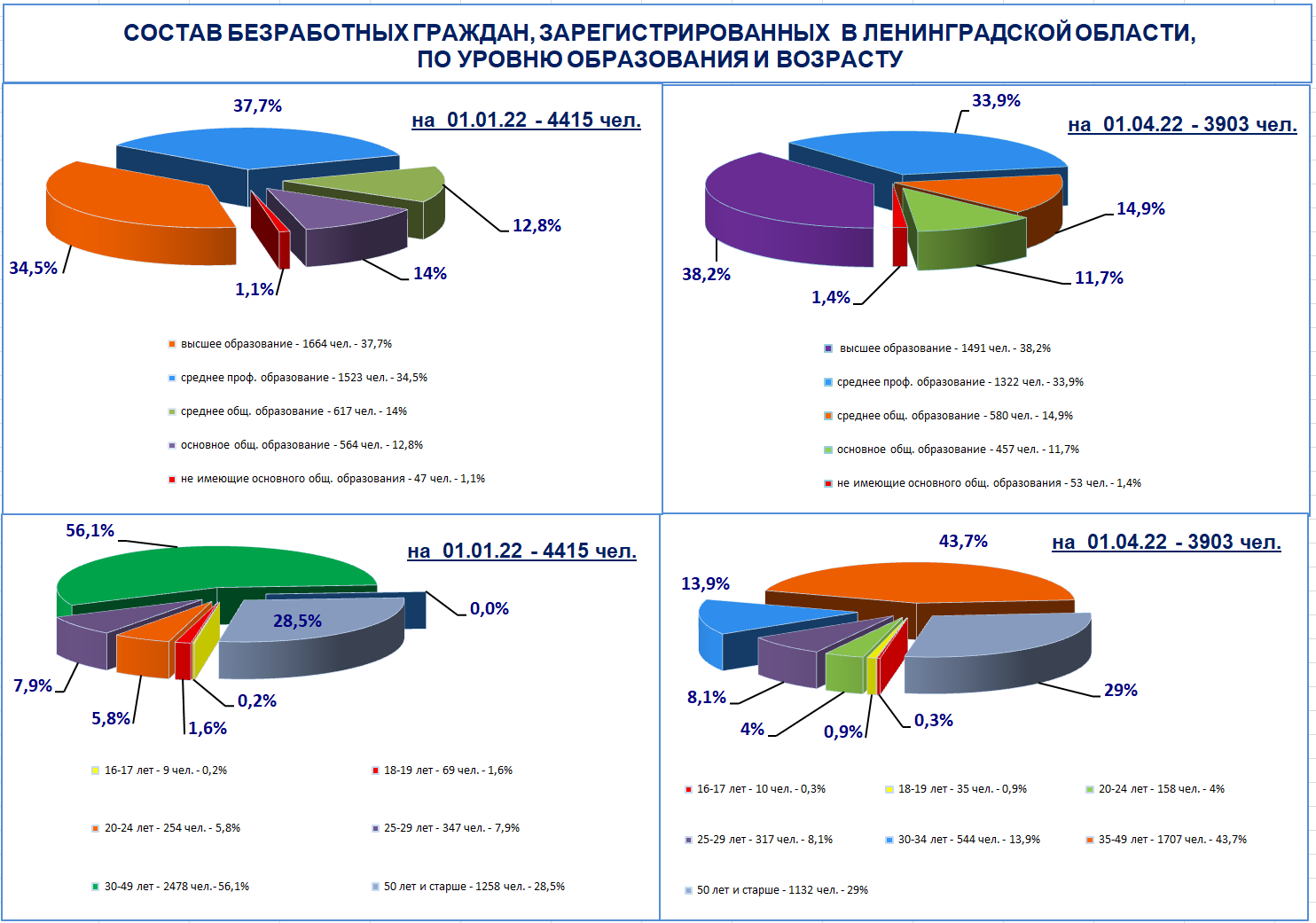 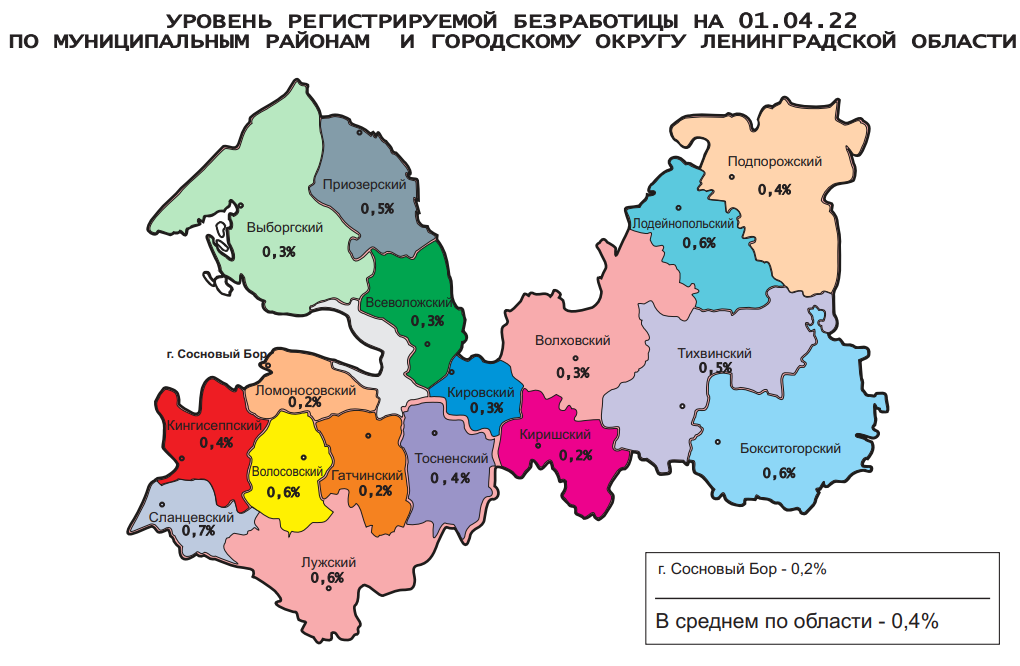 2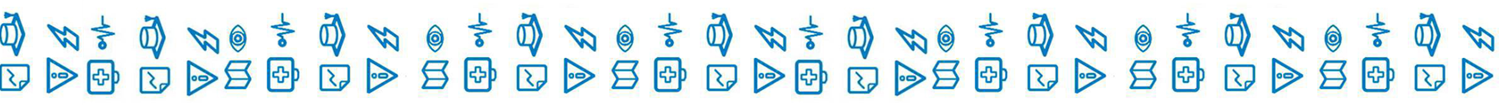 АДМИНИСТРАЦИЯ ЛЕНИНГРАДСКОЙ ОБЛАСТИ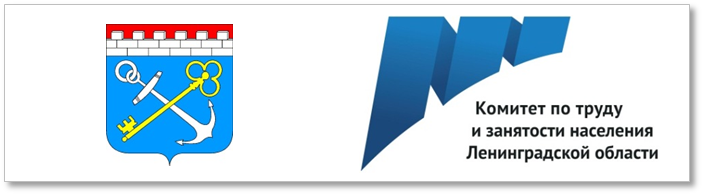 СИТУАЦИЯна рынке труда Ленинградской областии основные результаты работы комитета по труду и занятости населенияЛенинградской областив 1 квартале 2022 года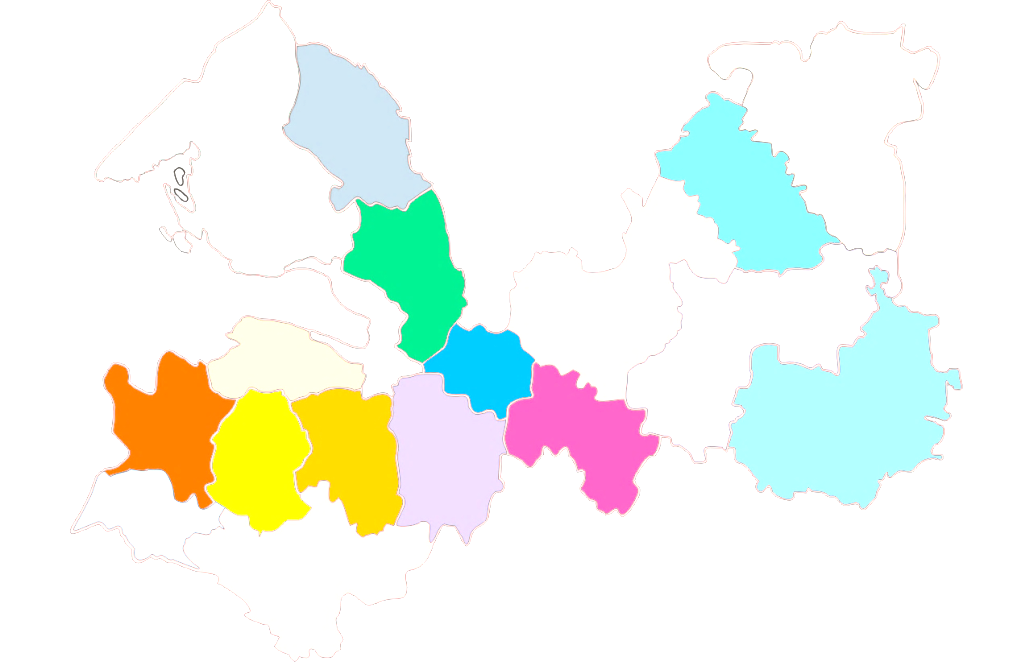 в том числе:в том числе:в том числе:в том числе:в том числе:в том числе:в том числе:в том числе:в том числе:в том числе:в том числе:в том числе:Продолжительность периода безработицыВсего безработных, чел.Всего безработных, чел.Всего безработных, чел.молодежь ввозрасте 16-29 лет, чел.молодежь ввозрасте 16-29 лет, чел.женщины, чел.женщины, чел.инвалиды, чел.инвалиды, чел.инвалиды, чел.жителисельской местности, чел.жителисельской местности, чел.жителисельской местности, чел.01.01.01.01.01.04.01.01.01.04.01.01.01.01.01.04.01.01.01.01.01.04.01.01.01.01.01.01.01.04.202220222022 20222022 202220222022 202220222022 2022202220222022 Всего по области4 4154 4153 9036795202 8032 8032 4333233232861 2321 2321 2321 138до 1 месяца626626836111144366366484434339178178178246от 1 до 4 месяцев2 3312 3311 4823802131 5211 521931155155104651651651431от 4 до 8 месяцев1 0411 0411 192173145675675799848488292292292349от 8 месяцев до 1 года264264249121414014014231313569696976более 1 года153153144341011017710102042424236Средняя продолжительность безработицы, мес.3,93,94,13,33,23,93,94,14,34,35,13,93,93,94,0Таблица 1Таблица 1Показатели, характеризующие изменение ситуации на рынке труда Ленинградской области, Показатели, характеризующие изменение ситуации на рынке труда Ленинградской области, Показатели, характеризующие изменение ситуации на рынке труда Ленинградской области, Показатели, характеризующие изменение ситуации на рынке труда Ленинградской области, Показатели, характеризующие изменение ситуации на рынке труда Ленинградской области, Показатели, характеризующие изменение ситуации на рынке труда Ленинградской области, Показатели, характеризующие изменение ситуации на рынке труда Ленинградской области, Показатели, характеризующие изменение ситуации на рынке труда Ленинградской области, Показатели, характеризующие изменение ситуации на рынке труда Ленинградской области, Показатели, характеризующие изменение ситуации на рынке труда Ленинградской области, Показатели, характеризующие изменение ситуации на рынке труда Ленинградской области, Показатели, характеризующие изменение ситуации на рынке труда Ленинградской области, Показатели, характеризующие изменение ситуации на рынке труда Ленинградской области, Показатели, характеризующие изменение ситуации на рынке труда Ленинградской области, Показатели, характеризующие изменение ситуации на рынке труда Ленинградской области, Показатели, характеризующие изменение ситуации на рынке труда Ленинградской области, муниципальных районов, городского округа  Ленинградской области за 1 квартал 2021-2022 гг.муниципальных районов, городского округа  Ленинградской области за 1 квартал 2021-2022 гг.муниципальных районов, городского округа  Ленинградской области за 1 квартал 2021-2022 гг.муниципальных районов, городского округа  Ленинградской области за 1 квартал 2021-2022 гг.муниципальных районов, городского округа  Ленинградской области за 1 квартал 2021-2022 гг.муниципальных районов, городского округа  Ленинградской области за 1 квартал 2021-2022 гг.муниципальных районов, городского округа  Ленинградской области за 1 квартал 2021-2022 гг.муниципальных районов, городского округа  Ленинградской области за 1 квартал 2021-2022 гг.муниципальных районов, городского округа  Ленинградской области за 1 квартал 2021-2022 гг.муниципальных районов, городского округа  Ленинградской области за 1 квартал 2021-2022 гг.муниципальных районов, городского округа  Ленинградской области за 1 квартал 2021-2022 гг.муниципальных районов, городского округа  Ленинградской области за 1 квартал 2021-2022 гг.муниципальных районов, городского округа  Ленинградской области за 1 квартал 2021-2022 гг.муниципальных районов, городского округа  Ленинградской области за 1 квартал 2021-2022 гг.муниципальных районов, городского округа  Ленинградской области за 1 квартал 2021-2022 гг.муниципальных районов, городского округа  Ленинградской области за 1 квартал 2021-2022 гг.№МуниципальныеИщущие работуИщущие работуИщущие работуИщущие работуИщущие работуИщущие работуИщущие работуИщущие работу01.04.21  к 01.04.20,               %01.04.21  к 01.04.20,               %01.04.21  к 01.01.21,             %01.04.21  к 01.01.21,             %п/прайоны,Поставлено на учет, чел.Поставлено на учет, чел.Поставлено на учет, чел.1 кв. 2022  к1 кв. 2022  кСостоит на учете, чел.Состоит на учете, чел.Состоит на учете, чел.Состоит на учете, чел.Состоит на учете, чел.Состоит на учете, чел.01.04.21  к 01.04.20,               %01.04.21  к 01.04.20,               %01.04.21  к 01.01.21,             %01.04.21  к 01.01.21,             %городской округ1 кв.              2021 года1 кв.              2022 года1 кв.              2022 года1 кв. 2021,1 кв. 2021,Состоит на учете, чел.Состоит на учете, чел.Состоит на учете, чел.Состоит на учете, чел.Состоит на учете, чел.Состоит на учете, чел.01.04.21  к 01.04.20,               %01.04.21  к 01.04.20,               %01.04.21  к 01.01.21,             %01.04.21  к 01.01.21,             %1 кв.              2021 года1 кв.              2022 года1 кв.              2022 года%%на 01.04.21на 01.04.21на 01.01.22на 01.01.22на 01.04.22на 01.04.2201.04.21  к 01.04.20,               %01.04.21  к 01.04.20,               %01.04.21  к 01.01.21,             %01.04.21  к 01.01.21,             %АБ1223344556677881.Бокситогорский 35628428479,879,841841822122120620649,349,393,293,22.Волосовский 30621721770,970,943743723523522122150,650,694,094,03.Волховский 42823423454,754,754154125425421221239,239,283,583,54.Всеволожский 26031524152458,558,573497349131313131663166322,622,6126,7126,75.Выборгский 90638138142,142,11501150140440444644629,729,7110,4110,46.Гатчинский 118245045038,138,11234123438438437537530,430,497,797,77.Кингисеппский 41930830873,573,537537517117124124164,364,3140,9140,98.Киришский 34812412435,635,628528516216210810837,937,966,766,79.Кировский 51924124146,446,41170117022322325725722,022,0115,2115,210.Лодейнопольский 14710310370,170,120020012712712512562,562,598,498,411.Ломоносовский 48815515531,831,833833816216216916950,050,0104,3104,312.Лужский 39224724763,063,056556539039032632657,757,783,683,613.Подпорожский 157838352,952,91511518282818153,653,698,898,814.Приозерский 27414514552,952,943343320220219719745,545,597,597,515.Сланцевский 257259259100,8100,832332319619623123171,571,5117,9117,916.Сосновоборский г.о.27712712745,845,831931918518516416451,451,488,688,617.Тихвинский 39723823859,959,943543524924923823854,754,795,695,618.Тосненский 74843643658,358,31094109441641643343339,639,6104,1104,1Итого по области102045556555654,454,41716817168537653765693569333,233,2105,9105,9Таблица 2№МуниципальныеБезработныеБезработныеБезработныеБезработныеБезработныеБезработныеБезработныеБезработныеБезработныеБезработные01.04.22 к01.04.22  кп/прайоны,Поставлено на учет, чел.Поставлено на учет, чел.Поставлено на учет, чел.Поставлено на учет, чел.1 кв. 2021 к 1 кв. 2022, %Состоит на учете, чел.Состоит на учете, чел.Состоит на учете, чел.Состоит на учете, чел.Состоит на учете, чел.01.04.21,01.01.22,городской округ1 кв.              2021 года1 кв.              2021 года1 кв.              2022 года1 кв.              2022 года1 кв. 2021 к 1 кв. 2022, %Состоит на учете, чел.Состоит на учете, чел.Состоит на учете, чел.Состоит на учете, чел.Состоит на учете, чел.%%1 кв.              2021 года1 кв.              2021 года1 кв.              2022 года1 кв.              2022 года1 кв. 2021 к 1 кв. 2022, %на 01.04.21на 01.04.21на 01.01.22на 01.01.22на 01.04.22АБ1122344556781.Бокситогорский 18418411711763,633933918518516949,991,43.Волосовский 15315311211273,235735720820816847,180,84.Волховский 20320310710752,740040016616615238,091,65.Всеволожский 1495149554654636,5531353131156115698418,585,16.Выборгский 49549519519539,41222122236036034728,496,47.Гатчинский 38238213213234,678778730230224831,582,18.Кингисеппский 17917915415486,029529514614618362,0125,39.Киришский 153153545435,32272271281288637,967,210.Кировский 23223210910947,082382319319317621,491,211.Лодейнопольский 106106606056,61791791121129754,286,612.Ломоносовский 119119525243,72352351171178737,074,413.Лужский 20820813313363,947747727827823849,985,614.Подпорожский 7878444456,411311372726355,887,515.Приозерский 175175858548,636136116116115743,597,516.Сланцевский 12812812112194,525925916016016162,2100,617.Сосновоборский г.о.113113474741,62112111221229042,773,818.Тихвинский 22022011911954,136436423523518851,680,019.Тосненский 40240218318345,584684631431430936,598,4Итого по области502550252370237047,2128081280844154415390330,588,4Таблица 3Таблица 3МуниципальныеТрудоустроенорайоны,всего, чел. всего, чел. 1 квартал 2022 года к 
1 кварталу 2021 года, %Отношение трудоустроенных к ищущим работу гражданам за,                                                                         %Отношение трудоустроенных к ищущим работу гражданам за,                                                                         %Отношение трудоустроенных к ищущим работу гражданам за,                                                                         %городской округ1 квартал 2022 года к 
1 кварталу 2021 года, %Отношение трудоустроенных к ищущим работу гражданам за,                                                                         %Отношение трудоустроенных к ищущим работу гражданам за,                                                                         %Отношение трудоустроенных к ищущим работу гражданам за,                                                                         %1 квартал 2021 года1 квартал 2022 года1 квартал 2022 года к 
1 кварталу 2021 года, %Отношение трудоустроенных к ищущим работу гражданам за,                                                                         %Отношение трудоустроенных к ищущим работу гражданам за,                                                                         %Отношение трудоустроенных к ищущим работу гражданам за,                                                                         %1 квартал 2021 года1 квартал 2022 года1 квартал 2022 года к 
1 кварталу 2021 года, %1 квартал 2021 года1 квартал 2021 года1 квартал 2022 годаА123445Бокситогорский 136184135,338,238,264,8Волосовский 1488054,148,448,436,9Волховский 1205545,828,028,023,5Всеволожский 139329921,553,553,519,6Выборгский 30513343,633,733,734,9Гатчинский 48215832,840,840,835,1Кингисеппский 18715180,744,644,649,0Киришский 1404431,440,240,235,5Кировский 2358435,745,345,335,0Лодейнопольский 552240,037,437,421,2Ломоносовский 1504429,330,730,728,4Лужский 1727845,343,943,931,6Подпорожский 473166,029,929,937,3Приозерский 1055148,638,338,335,2Сланцевский 958589,537,037,032,8Сосновоборский г.о.1603119,457,857,824,4Тихвинский 15211374,338,338,347,5Тосненский 29212241,839,039,028,0Итого по области4374176540,442,942,931,8Таблица 4№Муниципальные     Наличие свободных рабочих мест, ед.     Наличие свободных рабочих мест, ед.     Наличие свободных рабочих мест, ед.     Наличие свободных рабочих мест, ед.     Наличие свободных рабочих мест, ед.     Наличие свободных рабочих мест, ед.Уровень регистриремой безработицы, %Уровень регистриремой безработицы, %Уровень регистриремой безработицы, %Уровень регистриремой безработицы, %Уровень регистриремой безработицы, %п/прайоны,01.04.22 к01.04.22 к01.04.22 кувелич.(+), уменьш.(-) на пунктыувелич.(+), 
уменьш. (-) на пунктыгородской округ на 01.04.21на 01.01.22на 01.04.2201.04.21,01.04.21,01.01.22,  на 01.04.21на 01.01.22на 01.04.22увелич.(+), уменьш.(-) на пунктыувелич.(+), 
уменьш. (-) на пункты%%%01.04.22-01.04.2101.04.22-01.01.22АБ1234456789101.Бокситогорский 305462496162,6162,6107,41,20,70,6-0,6-0,12.Волосовский 85460359870,070,099,21,40,80,6-0,7-0,23.Волховский 110216591 588144,1144,195,70,70,30,3-0,40,04.Всеволожский 4 34949797 578174,2174,2152,22,30,40,4-1,9-0,15.Выборгский 1 123100285776,376,385,51,10,30,3-0,80,06.Гатчинский 1 69816281 64196,696,6100,80,50,20,2-0,40,07.Кингисеппский 5 2713263833 988644,8644,8104,10,70,30,4-0,30,18.Киришский 66340253480,580,5132,80,60,30,2-0,3-0,19.Кировский 1 10516521 211109,6109,673,31,40,30,3-1,10,010.Лодейнопольский 30527224781,081,090,81,00,70,6-0,5-0,111.Ломоносовский 1 52016761 614106,2106,296,30,50,30,2-0,3-0,112.Лужский 704724775110,1110,1107,01,30,70,6-0,7-0,113.Подпорожский 28723623782,682,6100,40,60,40,4-0,3-0,114.Приозерский 78766159976,176,190,61,10,50,5-0,60,015.Сланцевский 39633929775,075,087,61,10,70,7-0,40,016.Сосновоборский г.о.1 72615281 32076,576,586,40,60,30,2-0,3-0,117.Тихвинский 86123902 115245,6245,688,50,90,60,5-0,4-0,118.Тосненский 1 37018691 675122,3122,389,61,10,40,4-0,70,0Итого по области244265472057370234,9234,9104,81,20,40,4-0,80,0